Bezirksamt Lichtenberg von Berlin                                   			   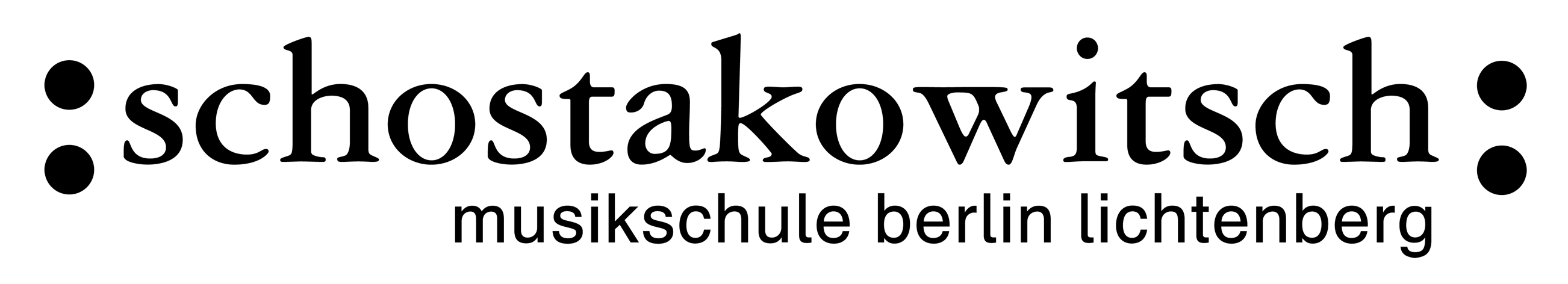 Amt für Weiterbildung und KulturSchostakowitsch-Musikschule Paul-Junius-Straße 71, 10369 BerlinAntrag zur Veränderung der UnterrichtszeitIch beantrage für □ mich □ Schüler*inName, Vorname: ___________________________________________________________________die zeitliche□ Erhöhung□ Minderungder Unterrichtszeitim Fach: __________________________________________________________________________Lehrperson: _______________________________________________________________________ab dem 1. des Monats: ____________________ von bisher: __________ auf: ________ MinutenDatum / Unterschrift Schüler*in bzw. Unterschrift Erziehungsberechtigte*r:² _____________________________________________Datum / Unterschrift Lehrperson:² _____________________________________________________(²Wenn diese Unterschriften geleistet wurden, bitte an die Verwaltung der Musikschule zurücksenden).__________________________________________________________________________________Datum / Unterschrift Fachgruppenleitung: _______________________________________________Datum / Unterschrift Musikschulleitung: ________________________________________________Eine Änderung der Unterrichtsdauer ist jeweils zu den vertraglich festgelegten Kündigungsterminen zum 31.03. und 30.09. eines jeden Jahres möglich. Aus diesem Grund müssen die Anträge bereits zum 15.02. und 15.08. bei der jeweilig zuständigen Fachgruppenleitung vorliegen!